③idea	生 物 医疗美的生物医疗全系列产晶目录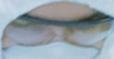 回翩翩田美的生物医疗全球一体化冷链场景服务商	202 1.1.0版本－..田二＝1!li量监£革主誓回M嚣喳站⑨ 4006892020	① 安徽省合肥市经济技术开发区如 路与幢酷的集团冰箱工业园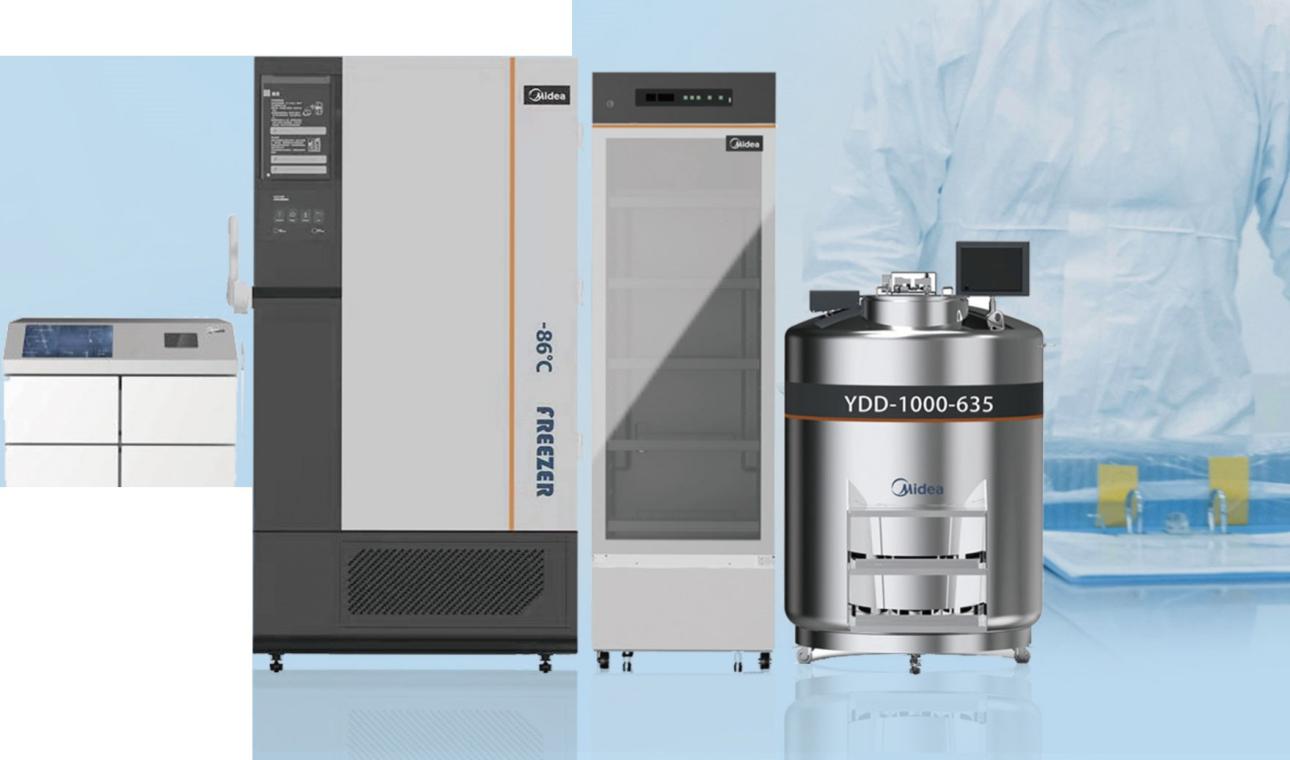 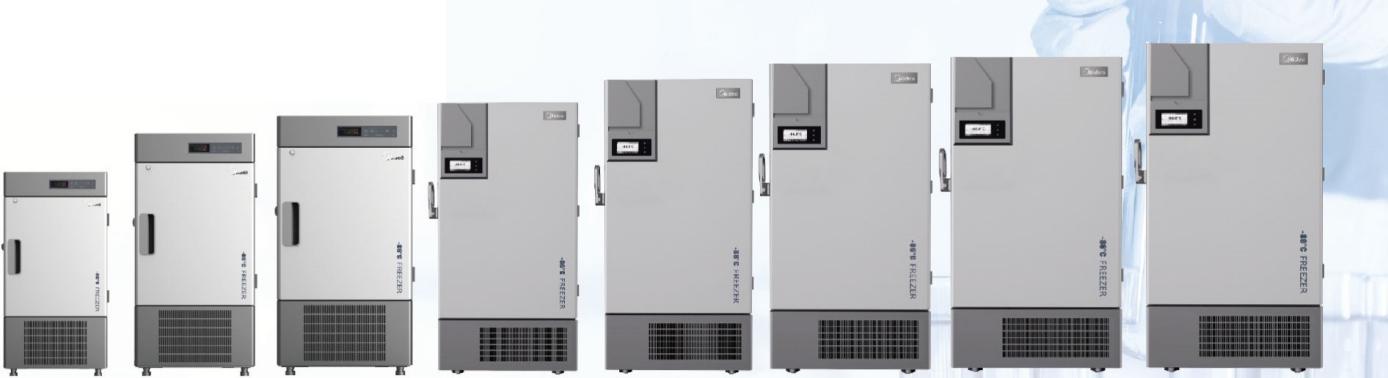 MD-86L58   MD-86L158   MD-86L208	MD-86L298	MD-86L408	MD-86L506	MD-86L596	MD-86L938圈 精准控温 安全可靠·全新一代自复叠独立双系统 ，确保单系统故障时另一系统稳定运行；·微电脑温度控制 ，箱内温度 10 C   86。C可调；·搭载完善报警系统 ，具有蜂鸣声光报警功能，报警温度值按需设定，多重预警保障样本安全；·多重保护功能，确保传感器故障时压缩机稳定运行；·宽电压、宽温区设计，适用于187V    253V 宽电压和 10。C 32。C温度环境使用 ，确保设备稳定运行。因 高鼓制冷 节能环保·高效制专系统 ，国际知名品牌压缩机 ；·独特散热系统，采用国际知名品牌凤机  ，性能稳定持久、噪音低；·无氟制冷剂，绿色环保；•  LBA 发泡保 lll\技术，门体双重密封设计 ，有效保持箱内温度；·优化蒸发器官路设计，确保箱内温度均匀性。回 人性化设计·食品级不锈钢内胆及搁架 ，使用灵活方便，耐低温抗腐蚀，易于清洗；·万向脚轮＋固定脚设计 ，移动、固定更方便；·安全门锁设计 ，防止随意开启；• 7 英寸 LCD 大屏显示 （ MD-86L58/158/208 可选配 7 英寸大屏） ，运行数据一目了然，清晰直观。-86℃超低温保存箱系列【睿云超fEblll\保存箱  自复叠独立双系统 云端物联 海量存储】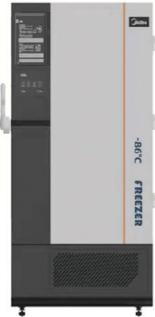 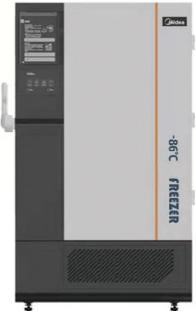 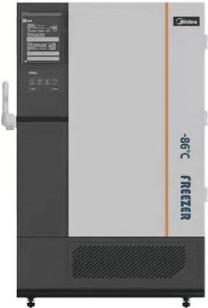 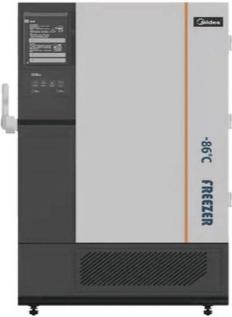 --0-MD-86L428自复叠独立双系统自能变频MD-86L568	MD-86L708	MD-86L818＠ 立体保温 安全稳定。－·全新一代自复叠独立双系统 ，确保单系统故障时另一系统 稳定运行 ；·全变频智能控制系统 ，国际知名变频压缩机＋ 变频风机 ，可靠静音 ；·全新D＋换热技术，拥高自主知识产权 ，高效节能。云端物联 海量存储＋  全触感智能大屏 ，用户交互体验感更佳；·多终端互联监测 ，随时随地监测l产品运行状态 ；·搭载全新样本库管理软件 ，多屏互联，精确定位样本储 存信息。·独创新一代门封条设计，三维立体密封系统，有 效阻止冷量流失；• LBA 发泡＋VIP 纳米膜保温技术 ，立体保温存储 空间利用率提升 34%;·搭载 PID;lll\控系统，精佳控温 ，确保物品存储安 全。一..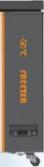 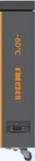 ,--	～、MD-60W148MD-60W201MD-60W278MD-60W301MD-60W368＠ 精准撞温 安全可靠·微电脑温度控制 ，箱内温度 40 C   60。C可调，可设定开停机.ii,差；·具备完善的声光报警功能   ，可实现高低温报警、传感器故障报警等功能，报警温度值可按需设定；·多重保护功能，确保传感器故障时制冷系统稳定运行。＠ 高鼓制冶 金鼓保温•  LBA 发泡保 .ii,技术，门体双重密封设计 ，有效保持箱内温度 ；·高效自复叠制冷系统 ，国际名牌压缩机，制冷强劲高效；·优化蒸发器官路设计 ，保证制冷剂量有效流动 ，箱内温度均匀性佳 ；·无氟环保混合制冷剂 ，制 令高效；·独特散热系统 ，采用国际知名品牌凤机，性能稳定持久、噪音低。ρ、人性化设计·食品级不锈钢内胆，易清理耐腐蚀；·固定脚轮＋ 万向轮设计 ，移动、固定更为便；·安全门锁设计 ，防止随意开启；•    LED  温度显示 ，观察方便，清晰直观；·宽电压、宽垦区设计 ，适用于187V  253V 宽电压和l0°C  32。C温度环境使用 ，确保设备稳定运行；·可选安装数字温度记录仪  ，并设有USB  接口，便于记录和保存运行数据。MD-40L98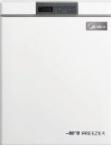 回回MD-40L268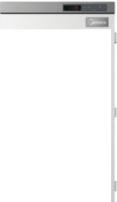 MD-40L398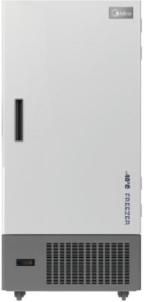 MD-40L568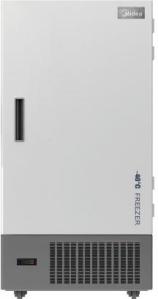 MD-40W148JMD-40W278J因 精准控温 安全可靠·微电脑温度控制 ，箱内温度 20。C   40 C可调，可设定开停机温差；·具备完善的声光报警功能，可实现高低温报警、传感器故障报警等功能 ，报警温度值可按需安定；·多重保护功能，确保传感器故障时制专系统稳定运行 。囚 融制冷 全放保温•  LBA 发泡保 .ii,技术，门体双重密封设计 ，有效保持箱内温度；·高效制冷系统 ，国际名牌压缩机，制冷强劲高效；·优化蒸发器官路设计 ，保证制冷刑量有效流动，箱内温度均匀性佳 ；·碳氢制 令剂，绿色环保；·独特散热系统 ，采用国际知名品牌凤机，性能稳定持久、噪音低。回人性化设计·食品级不锈钢内胆及可调不锈钢搁架    （仅立式） ，易清理耐腐蚀，使用灵活方便；·固定脚轮＋ 万向轮设计 ，移动、固定更方便；·安全门锁设计 ，防止随意开启；• LED 温度显示 ，观察方便 ，清晰直观；·宽电压、宽温区设计，适用于187V     253V  宽电压和 10  度～32  度温度环境使用 ，确保设备稳定运行；·可选安装数字温度记录仪  ，并设有USB  接口，便于记录和保存运行数据。-25℃医用低 温靠自系列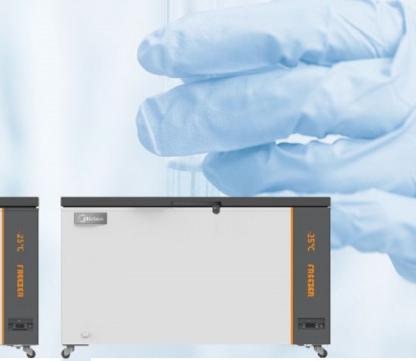 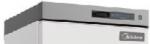 MD-25L96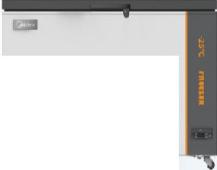 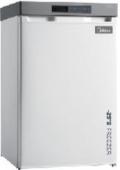 ．MD-25L295MD-25W198MD-25W288MD-25W368MD-25W568＠ 精准控温 安全可靠·微电脑温度控制 ，箱内温度l0°C   25°C可调，可设定开停机5.ffil差；·具备完善的声先报警功能，可实现高低温报警、传感器故障报警等功能，报警温度值可按需设定  ；·多重保护功能 ，确保传感器故障时制冷系统稳定运行。＠ 高级制 令 全放保温• LBA 发泡保温技术 ，门体双重密封设计 ，有效保持箱内温度 ；·高效制冷系统 ，国际名牌压缩机，制冷强劲高效；·优化蒸发器管路设计 ，保证制冷剂量有效流动，箱内温度均匀性佳 ；·碳氢制 令剂，绿色环保。凡 人性化设计·食品级不锈钢内胆、多层ABS 抽屉  （仅立式） ，易清理耐腐蚀，使用灵活方便；·固定脚轮＋ 万向轮设计 ，移动、固定更为便；·安全门锁设计 ，防止随意开启；•  LED 温度显示，观察方便，清晰直观 ；·宽电压、宽 lff,区设计，适用于187V  253V 宽电压和 10。C-32°C温度环境使用 ，确保设备稳定运行；·可选安装数字温度记录仪，并设有USB   接口，便于记录和保存运行数据 。【恒效医用冷藏箱一精控恒温 高效节能】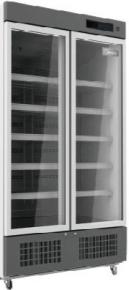 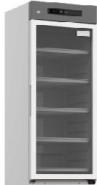 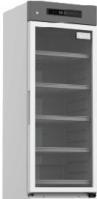 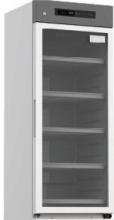 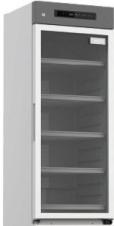 布可τ－－－.－－’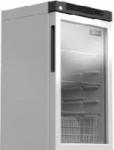 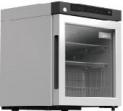 ..，τ.	喃τ一一 胃可可τ『’	、	巴、MC-4L42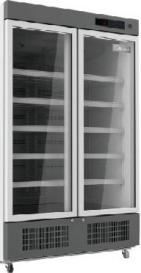 MC-4L92MC-4L215MC-4L316MC-4L416MC 4L516MC-4L756MC-4L1005＠ 精准控温 数据可湖·微电脑温度控制 ，显示精度0.1。c;·箱内温度波动范围 ζ2°C，温度范围2-8。C可调，控5.ffil精确；·标配USB接口 （打印机可选自己）， 温度数据可溯源 ，随 时查询并保存温度数据。＠ 高奴制 令 节能静音·国际名牌压缩机，确保设备节能 、环保、高效、静音；·采用名牌高效令凝风机 ，性能稳定持久，噪音低；·优化蒸发器管路设计，箱内温度更均匀 ；·碳氢制 令剂 ，绿色环保。＠ 多重报警 安全稳定·具备完善的声光报警功能，可实现高低温报警、断电、 传感器故障报警等功能 ，报警温度值按需设定 ；·可选自己蓄电池，断电后可持续显示箱内温度并进行声 光报警；·安全门锁设计 ，保障箱内样品安全。• 人性化设计•  LOW-E／电加热玻璃门设计，有效防止门体凝露 ；·可调多层加密搁架设计 ，带标签卡，便于查找 ；·内设 LED 照明灯，高亮节能，箱内物品一目了然；• 187 253V 宽电压设计，确保设备运行稳定 ，可加装温 度测试孔  ，便于测试箱内温度。【恒净医用冷藏箱一无界外观 抗菌设计 多维变频 高效节能】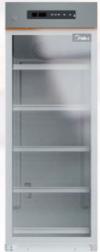 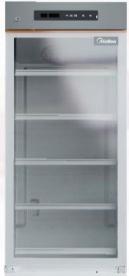 τ.------r冒MC-4L316B延至 无界外观 抗菌设计ττ－－－－’.MC-4L416B	MC-4L10068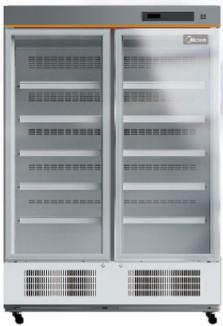 ·无边框全新外观设计 ，产品美观、易清洁、清理无死角 ；·产品把手、抽屉等常用接触区使用抗菌材料，多层中空LOW-        E     玻璃门设计，有效防凝露。＠ 精控恒温 盒放组热·全新PID;,\l\控系统 ，精住 ,\l\控；•  LBA 发泡保 ,\l\技术，全方位高效保温；·多维风道设计，箱内温度更均匀。-N」 多维全变频 高茹苦能·全新一代制 专系统，制 令高效、绿色节能 ；·多维全变频智能控制系统 ，制令效率提升 30% ，降噪静音；·优化蒸发器管路设计 ，换热效率更高、更节能。．...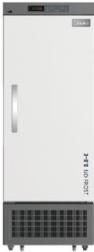 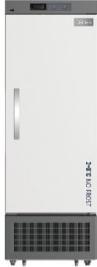 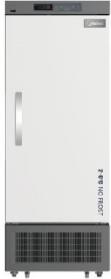 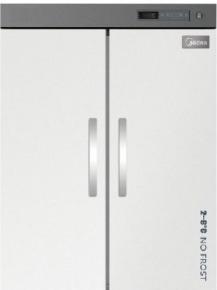 ．	．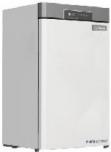 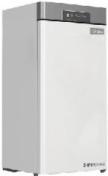 •MC-4L42C   MC-4L92C  MC-4L216C   MC-4L316C   MC-4L416C  MC-4L516C	MC-4L756CMC-4L1006(⑧ 避光设计 精确撞温·高密度发泡门体设计 ，避光和保,\l\性能好 ；·微电脑温度控制 ，显示精度0.1·c;·箱内温度波动范围 ζ2°c ，温度范围2心。C可调，控温精确。0 多重报警 安全稳定·具备完善的声光报警功能，可实现高低温报警、断电、传感 器故障报警等功能 ；·可选配蓄电池  ，断电后可持续显示箱内温度并进行声光报警；·安全门锁设计 ，保障箱内样品安全。呐川」 变频高鼓 节能环保·国际名牌全封闭变频压缩机 （可选配） ，节能、环 保、高效、静音 ；·优化蒸发器官路设计 ，箱内温度更均匀 ；·采用名牌高效冷凝凤机 ，性能稳定持久 ，噪音低。P、人性化设计·可调多层加密搁架设计，带标签卡 ，便于查找 ；．内设 LED  照明灯，高亮节能 ，箱内物品一目了然；•    187     253V 宽电压设计，确保设备运行稳定。℃太阳能疫苗箱	｜·太阳能直驱，绿色环保；·微处理器控制，太阳能显示面板显示箱内温度 ；·优化长效保温技术，确保断电情况下箱内温度保温时间长达 5 天 ；．冷却室符合 A 级 WHO 防 东保护要求；·具有良好的温度均匀性；·宽温度带设计，可在5  43•c 的环境下正常工作 ；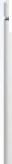 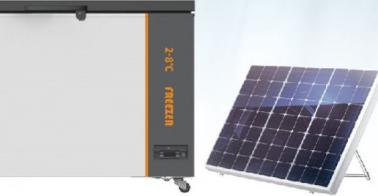 ·安全门锁设计，确保储存安全；	自	-·配有储物篮，方便取放样品；·高效压缩机，节能降噪、安全高效 ；·不锈钢内胆，耐腐蚀，易于清洁；·疫苗箱两侧均装有拉手，便于移动；•  LED 显示屏，温度恒定，温度异常报警。	L一MTCD-4W82	MTC-4W92医疗行业药品、疫苗等冷藏专业设备，也可用于储存生物制品 以及试剂等，适用于药房、制药厂、医院、疾控中心、 卫生所、各类实验室等。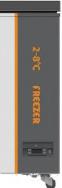 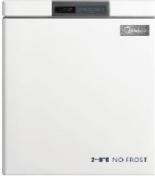 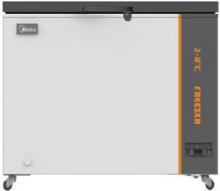 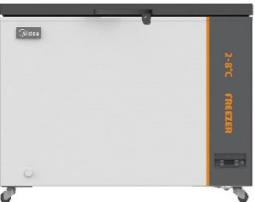 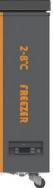 MC-4W98	MC-4W148MC-4W278	MC-4W301	MC-4W368；宽气候带设计·宽气候带设计 ，可在10。C  43。CI不镜下稳定运 行，满足高环M,使用。e 完善报警 安全可靠·具备高温、低温报警 ，全面保障样本安全。＠ 快速制帐棚温·断电后，在32 C环温下产品空载保；M, 时间注ssh，在43。CI不温下产品空载保温时间 ；？；3Sh;·大容量后备电源，断电后，仍可温控后备电源可保持24 小时供电，物品存储状态一目了然。-	""	眶里’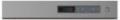 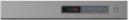 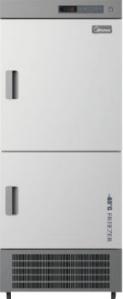 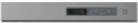 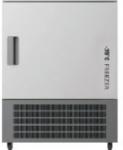 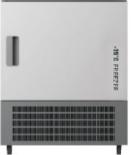 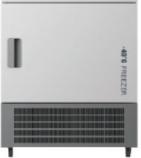 MCD-25L295	MCD-25L400＠ 珉温双控 安全高鼓·独立双系统，冷藏冷冻双M,双控 ；·冷藏 2  8。C，冷冻10   25。C/ 20   40 C，微 电脑控制，显示精度0.1 C;·国际名牌全封闭变频压缩机 （可选自己） ，节能、 环保、高效、静音。CD	多重报警 安全可靠MCD-40L295	MCD-40L400ρ、人性化设计·食品级不锈钢内胆，耐低M,抗腐蚀 ，样本安全有保障；·多层搁架和抽屉 ，搁架高度可调，实现空间利用最大化；·内设 LED 照明灯，高亮节能，箱内物品一目了然；•  187     2S3V 宽电压设计，确保设备运行稳定；·标配 USB 数据接口，数据可追溯。·具备完善的声光报警功能  ，可实现高低温报警、断电、传感器故障报警等功能；·可选配蓄电池 ，断电后可持续显示箱内温度并进行声先报警 ；·安全门锁设计 ，保障箱内样晶安全。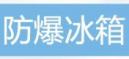 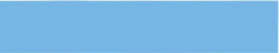 用于储存易燃、易爆、易蒸发、易腐蚀等化学试剂、实验试剂等，适用于高校实验室、科研．．．单位的实验场所等。嚣圄＠ 多维防伊 全面阻爆·全面的防静电技术，箱壳与内衬、门壳及门内衬采用铜绞线连接 ，存储空间内各活	 动部件为金属制作 ；		ID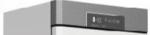 ·电控部分分别采用隔爆型、本质安全型及浇封型三种防爆方式；·采用自占片式令凝器 ，散热性能稳定，极大减少了灰尘等对散热的影响。己 微电脑控制 安全稳定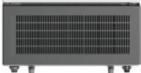 ·高精度微电脑温度控制系统，内置带有安全栅的 PTlOO 传感器，确保运行状态安 全稳定；·高亮度数码显示屏，视觉更柔和 ，箱内温度保持在 2-8。C范围内，显示精度 0.1 C。｜	斗 96℃液氮生物存储窑器	｜广泛应用于生物医疗 、食品冷冻冷藏、令链运输、材料深冷处理、低混超导、工业深冷应用等领域。MC-4L310X	MC-4L100X不锈钢液氮存储罐·美的生物医疗大口径不锈钢液氮生物容器为生物样品提供出色的保护 ，基于微处理器的温度及液 氮液位监控系统严密监控设备运行 ，确保样品安全；·标配的一体式折叠台阶、辅助工作台以及符合人体工程力学的箱盖设计可确保设备的使用安全性 和简便性 ；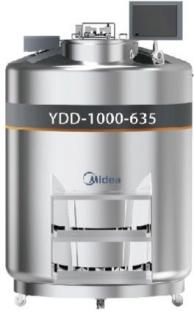 ·可兼容液氮气相和液相存储模式，即使在长时间开盖状况下也能保证整个箱体内 部卓越的温度均 匀性及稳定性 ；·多项人性化设计 ，操作舒适；·可锁定箱盖 ，充分保证样品安全；．热气旁通功能加注液氮时自 动排出售路的氮气 ，减少对罐体内部温度的影响 ，保证储存样本安全；·多种容量可供选择 ，最大程度满足您的存储需求 ，·单位占地面积上存储更多的样本 ，真正实现高密度储存，降低存储成本 ；·先进的温度、液位监控及报警系统，并可实现联网监控自动补给液氮，安全省力；·一键除雾功能，方便查找及取放样品。铝合盒液氮存储罐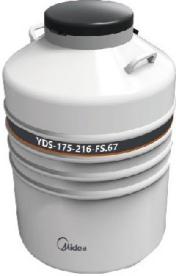 铝合金液氮容器主要由外壳 、内胆、颈营、多层绝热体、提桶等组成。容器外壳、内胆采用铝合金制作 ， 具有重量轻、低温下强度高 、耐腐蚀等特点。颈宦采用玻璃钢制作 ，具有机械强度高、导热系数小 等特点。多层绝热体采用反射性能优良 的铝结为反射屏，采用导热系数低，放气速率低的材料为隔热材料， 以减少热辐射。容器外壳与内胆间的夹层为高真空状态 ，以防止气体的热对流 ，并采用在低温状态 下吸附量大的吸附剂 ，以保证容器的性能长期稳定可靠 ，产品使用寿命长。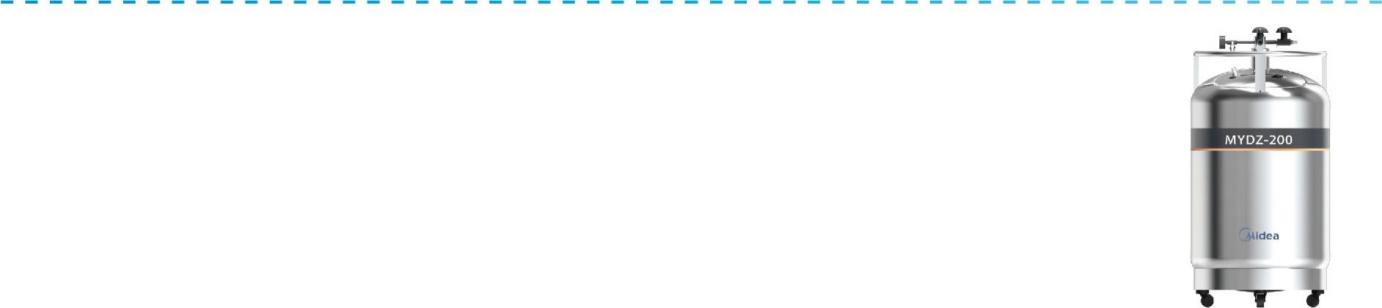 严晶功能·全不锈钢制造 、容器强度高；·独特的罐体支架 ，罐体稳定性好；·高强度大脚轮 ，移动更方便；．可选配 KF 密封颈口；·双安全阀结构 ，确保产品使用安全。详细参数I	-86度超低温冰箱系列	｜ 	噩噩	噩噩噩	盟噩圃E噩噩E噩E幽盟国噩I	-601401肌 低温冰箱系列噩	圄噩噩噩噩圃 噩噩圃 	噩圃幽幽 	国撞噩噩翻	． 	噩噩圄幽盟国I	2	C医用冷藏箱系列E噩噩噩噩国．圈圈 噩圃噩噩圃噩匾噩噩噩MTC-4L65	2  8LC:2 8MTCD-4Ll68LD:<-1065168553*574俞 845	290*415*638LC:540*500*530805*765*1635LD:560*520* 15080150MTCD-4W82LC:2 8 LD:<-1082	775*697*851LC:200*477*638 LD:100*477*638110MTC-4W92	2  892	775会 697*851	310*477食 638110列	｜MCD-25L400MCD-40L295LD:-10   25	400LC:2 8LD:-20ι40	295770*715*1980	LD:553  524*425 LC:495*525*760600*715*1590	LD:460*440*45030075030031/131/131/1MCD-40L400LC:2 8 LD:-20ι40400770*715*1980LC:660食 610*800 LD:553舍 524舍 42575031/1-196℃液氮生物存储窑器系列（部分）YDD-370-320P	YDD-460-320P	YDD-850-P	YDD-1000-P	YDD-1800-P/GP	/GP	/G P	/GP	/GP罐体参数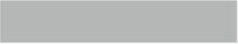 ·	52	55	135	135	295460	912	1040	1800－咽置四”’  · 320	320	465	465 	630·四晴骤’望回回· 675	875	780	900 	875冒冒曹蜀	．IIIIIEDDml9IIII叩H'驾想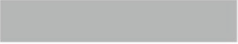 …樱1震r:T冒冒回Eτ军军事’帽	．庸.... 鄙毒睛擅＿..，.需霄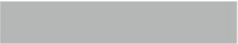 …酣 睡 到 －－·四理幢幢暨墅	．·理国暨惺嚣室’呀 ． 254592	318240	644250	1101000	1651500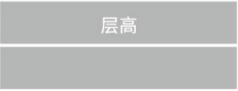  	理自 ie i!百思汀 	－固…对唱1111!π思呢	．总袋数1806”四嚣愿	924400嚣帽”眩目嚣酶256MD-60Wl48-4060148775*697*851595*477*638420MD-60W201-4060201945*696*850760*460*637650MD-60W278-40602781205*697*8511025*477*638420MD-60W301-40603011285食 696*8501100•460*637650MD-60W368-40603681495*697*8511315*477舍 638420MD-40L98-204098620*645*850440*420 食 5652903MD-40L268-2040278690*705*1700510舍 515舍 11003502/3MD-40L398-2040428735*980*1980455*720*13104503/4MD-40L568-2040568880*980*1980600*720* 13104503/4MD-40Wl48」-2040148775*697*851595•477食 638210MD-40W278J-20402781205*697*8511025*477*638210MD-40W301-20403011285*696*8501100·460*637450MD-40W368J-20403681495*697*8511315*477*638270MD-25L96-102596595*600*900407食 426食 637703MD-25L295-1025295595*600*1965420*438*17101208MD-25Wl98-1025198945*523*850820*375 食 700180MD-25W288-10252881115*670*850960*490食 650200MD-25W368-10253681256*750*8251100*550*647250MD-25W568-10255681870*750*8251715*550*647300MC 4LlOOX3MC-4L310X2 8310595食 575*1950505*470*13432705噩噩圄噩噩圄画E噩噩